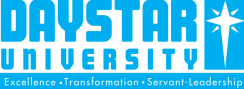 SCHOOL OF HUMAN & SOCIAL SCIENCESDEPARTMENT OF DEVELOPMENT STUDIES DEV 408RT: HIV/AIDS AND DEVELOPMENTEND OF JUNE 2018 SEMESTER EXAMINATIONInstructions:Questions ONE is Compulsory.  Answer any other TWO questions from the choices provided.Time: 2 hoursThe awareness of the spread of HIV/AIDS has grown significantly in society since its discovery; however, this pandemic continues to ravage society in present times. In this regard;Discuss five major milestones in the fight against HIV/AIDS in the world (10 marks)Explain any five myths about the transmission of this pandemic (10 Marks)a)	Describe how drug abuse leads to the spread of HIV/AIDS (10 marks)b)	Explain the challenges of the management of HIV/AIDS among drug abusers (10 marks)3.   a)	Evaluate the importance of a home-based care (HBC) program in HIV/AIDS management (10 marks)      b)	Discuss the five needs of persons with HIV/AIDS that require attention in a HBC 	program (10 marks)4.  a)	Analyze the contribution of any five societal institutions towards the war on HIV/AIDS (15 marks)     b)	Describe the process of HIV testing through a voluntary counseling and testing (VCT) 	center (5 marks)5.  a)	Evaluate the contribution of gender constructions in society in the fight against HIV/AIDS (10 marks)    b)	Describe how armed conflict affects the war against HIV/AIDS (10 marks)